 от «_»_______________201_г.Порядок и основанияперевода и  отчисления обучающихся МОУ ИРМО «Сосново-Борская НШДС»1. Общие положения1..1. Порядок и основания перевода, отчисления обучающихся (далее – Порядок) разработан в целях регламентации деятельности  МОУ ИРМО «Сосново-Борская НШДС» (далее – Организация) при переводе, отчислении и обучающихся1.2. Настоящий Порядок разработан в соответствии с Конституцией Российской Федерации, Федеральным  Законом от 29.12.2012г. № 273-ФЗ «Об образовании в Российской Федерации»,  Порядком организации и осуществления образовательной деятельности по основной общеобразовательной программой начального общего образования, утвержденным приказом Министерства образования и науки РФ от 30.08.2013 № 1014, Уставом Организации.1.3. Копия Порядка размещается на официальном сайте Организации в сети «Интернет».2. Перевод обучающихся2.1.Родители (законные представители) детей, посещающих Организацию, имеют право перевести своего ребенка в другую Организацию.  Переводом  обучающихся занимаются родители самостоятельно.2.2Необходимыми условиями для такого перевода является:- наличие в Организации, куда родители (законные представители) желают перевести ребенка, родителей (законных представителей), желающих перевести своего ребенка (детей) в другую Организацию в порядке «обмена местами», при условии соблюдения требований санитарно-эпидемиологическими требованиями к устройству, содержанию и организации режима работы в дошкольных организациях, утвержденными постановлением РФ № 26 от 15.05.2013- согласие руководителей обоих Учреждений на такой перевод.2.3.Родители (законные представители), желающие осуществить перевод ребенка, ставят в известность об этом обстоятельстве руководителя Организации. 3. Отчисление обучающихся3.1. Отчисление обучающихся из Организации может производиться в следующих случаях:по инициативе родителей (законных представителей), в том числе 
в случае перевода обучающего для продолжения освоения образовательной программы начального общего образования в другой организации, осуществляющей образовательную деятельность;3.2. Родитель (законный представитель) обучающегося должен не менее чем за 5 календарных дней, известить руководителя Организации в письменной форме через заявление о расторжении договора об образовании.3.3. На основании заявления родителей (законных представителей) руководитель Организации издает приказ об отчислении обучающегося. 
Со дня издания приказа  считается выбывшим.3.4. В Алфавитной книге движения обучающихся делается запись о месте и дате убытия.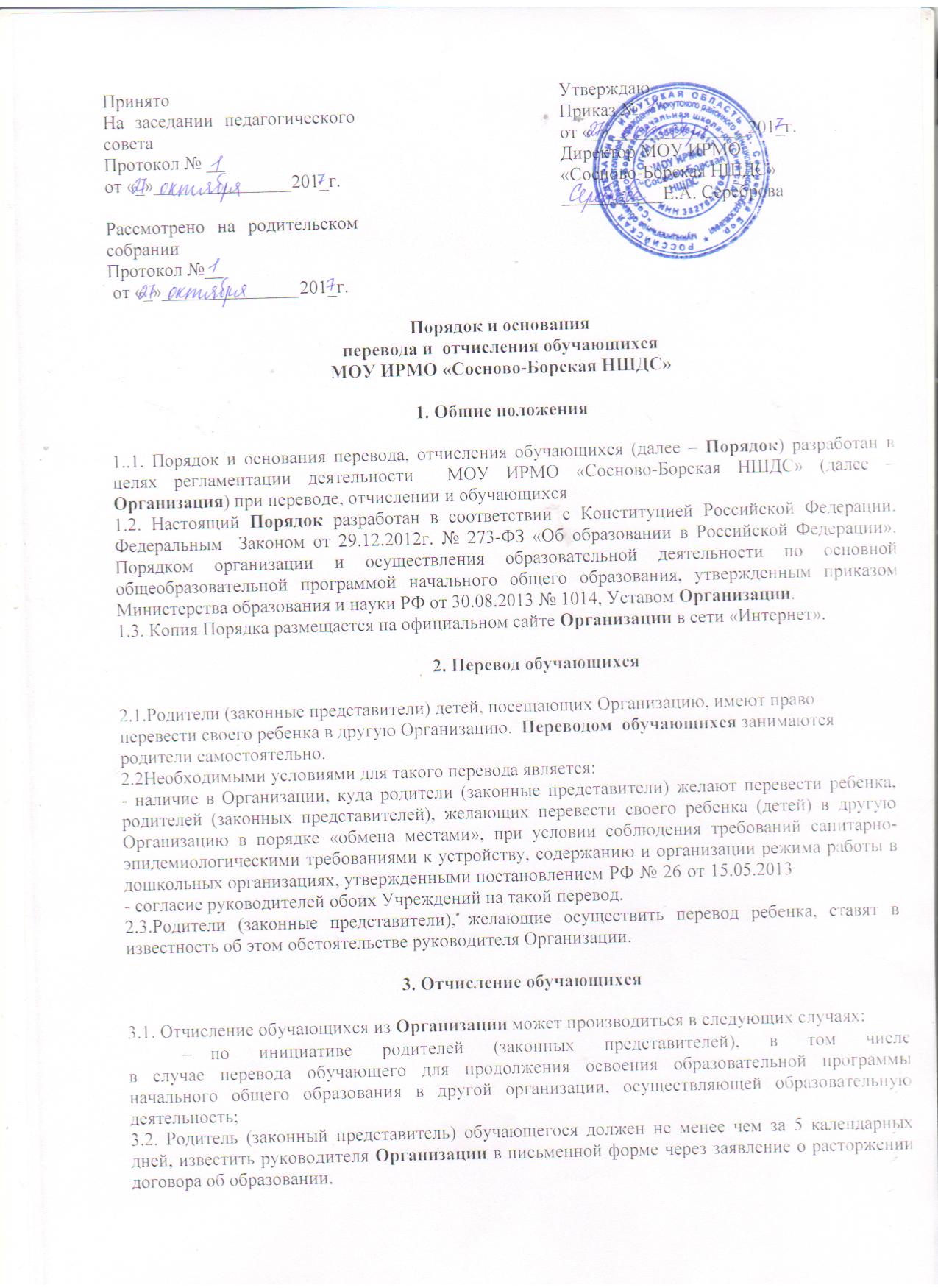 ПринятоНа заседании педагогического совета Протокол № __от «_»_______________201_г.Рассмотрено на родительском собранииПротокол №__УтверждаюПриказ №__   от «_»_______________201_г.Директор МОУ ИРМО «Сосново-Борская НШДС»___________Е.А. Сереброва